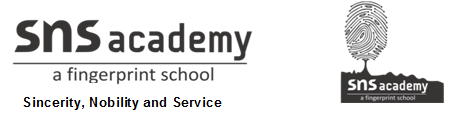 REVISION QUESTIONS FOR MODEL -2INVITATION-  (Adarsana,Ajay,Akilesh)1. As the Head Girl or Head Boy of Aakash Vani Public School, draft a formal invitation to District Magistrate of your city, asking him to be the Chief Guest at the Annual Sports Day of your school. Provide all the necessary details. (Word limit- 50 words)2.You are Faiz/Falak Mazumdar living at 39, Udampur Colony, Shimla. You decide to hold a dinner party to congratulate your grandparents on their golden wedding anniversary. Draft a formal invitation in not more than 50 words to all family members to attend a grand dinner at home. 3.Write an invitation in not more than 50 words to your friend Rameshwari to spend her winter break with you in Mumbai. You are Puja/Puneet of 25, M.G. Road, Mumbai.ADVERTISEMENT- (Banusree, Bhuvneshwari,Durnav)1.You are General Manager of EVL Company which requires posh bungalows on company lease as guest houses. Draft an advertisement in not more than 50 words under the classified columns to be published in „The Indian Express‟.2.Mr.Pamposh Kapoor is looking for a Maths and Physics tutor for his son studying in class XI Science section. Write the advertisement to be placed in the classified column of a national daily.3.Banta Singh Public school in Ludhiana requires cricket and hockey coaches. Draft a suitable advertisement in not more than 50 words for the “Situation Vacant” column of the “Daily Herald”, stating your requirements regarding age, qualification, experience etc. You are Principal of the school.NOTICE WRITING –(Faizah,Harshaa,Indhuja)1.Water supply will be suspended for eight hours (10 am to 6 pm) on 6th of March for cleaning of the water tank. Write a notice in about 50 words advising the residents to store water for a day. You are Karan Kumar/Karuna Bajaj, Secretary, Janata Group Housing Society, Palam Vihar, Kurnool2.While walking in a park in your neighborhood you found a small plastic bag containing some documents and some cash. Write a notice in about 50 words to be put on the park notice board asking the owner to identify and collect it from you. You are Amar/Amrita 9399123456.3.You are Asma/Ashish, the head girl/boy of XYZ international school. Your school is soon going to publish the annual magazine next month. Write a notice for the notice board of your school inviting students to submit write-ups.ARTICLE- (Jeremy, Kamalesh, KiruthikVijay)1. Media is misleading youth today. You read about this in a reputed magazine. Write an article in 150 to 200 words for the newspaper expressing your views about the same. You can use the following clues. You are Aishwarya/Abhishek.* Misleading agent * Unwanted information* Creates violent mentality * Confuses youth* Check on shows * Remedies2.India is a land of diversity. One way in which it makes us feel proud of it is the number of festivals we enjoy. Write an article in 150-200 words on 'Festivals of India'. You are Karuna/Karan. 3.Our performance in Rio Olympics has told us that we do not pay enough attention to athletics and outdoor games. It is time we revised our attitude. Sports should be an important part of school's daily routine. Write an article in 150-200 words in 'Importance of Outdoor Games'. You are Sreeja/Thomas.REPORT-(Lekha,Mirudhula,Palak)1.A glittering Musical Concert was held in your city during the Diwali season. Many noted and budding musicians were present to grace the occasion. Write a report covering the event in not more than 150-200 words. You are Yash/Yashi, Staff Correspondent for „The Indian Express‟. You can use the following clues. Idea behind organizing the concert Describe the venue and artists performing in the concert Celebrities attending the concert2.MMD School, Nashik, recently organised a science symposium on the topic: 'Effect of pollution on quality of life'. You are Amit/Amita Raazdan, editor of the school magazine. Write a report on the event for your school magazine. (120 – 150 words)3.You are Karan/ Kirti of L.M. Memorial Public School, Dwarka. Your school has adopted a village as a social responsibility. Students are being taken to teach the children of that village on a regular basis. Write a report, for your school magazine, on the various other programmes organized there in 150-200 words.SPEECH- (Pavithraa,Reshma,Sai Prasath)1. Rising pollution, fast and competitive lifestyle, lack of nutritious food etc. have caused health woes for a large section of our population. Providing health care used to be a charitable and ethical activity. Today, it has become commercialized, a money spinning business. Write a speech for your morning assembly in 150-200 words on „ How to provide proper health care facilities‟. You are Karun/Karuna.You can use the following clues - Lack of professional ethics Development of basic infrastructure Need for more research work Awareness among common mass2.Mukul / Mahima of Alps Public School, write a speech to be delivered in school assembly highlighting the importance of cleanliness suggesting that the state of cleanliness reflects the character of its citizens. (150-200 words) 3.You are Ali/Alia, Head girl / Head boy of your school. You are deeply disturbed by the rising cases of aggressive behaviour of students in your school. You decide to speak during the morning assembly about it. Write a speech on ‘Indiscipline in Schools’.DEBATE- (Surya,TnuRuthish / Vedhashree,Venkadalakshmi / Vignesh,Yogesh)1.You have to speak in an Inter-School Debate on the topic, “Allowing all the students to pass up to class VIII irrespective of performance is detrimental to the future of children.” Write a debate in 150 to 200 words either for or against the motion. 2.You are Arti/ Rajat.You are Mukul / Mahima of Alps Public School. Your school has organized a debate on "Social Media and It's Effects”and you will be participating from your school. Prepare your views against or in favour of the motion. (150-200 words) 3."Academic excellence is the only requirement for a successful career." Write a debate either for or against the motion. (120 - 150 words)LETTER WRITING- (Sai Saran,Sri Annaamalai,Srinivasa Prasath) (i) Giving Information 1. You are Satish/Sarita, Manager of Newage Sports equipments Co. Ltd. Rohini. Your firm has manufactured sports equipments especially designed for school students in the age group of 1015 years, in collaboration with USA sports research unit. Write a letter to the Director, Bhartiya Vidya Bhawan Schools, Hyderabad informing about your latest products which are ready for sale. 2. You are Bharti/Bharat manager of Smart Link School firm Chennai, T.N. Your firm has designed easily installable smart black boards. Write a letter to the chairman BBPS managing trust giving information about your products and services. (ii) Asking for Information 3. You are Sudha/Sudhir, President of Residents’ welfare association of  Neelamber Apartments, Jaipur. You have decided to get the apartments whitewashed with plastic paints. Write a letter to the manager New light Painters and Decorators, Jaipur asking about their services and charges for whitewashing the apartments.. (iii) Placing Order/Cancellation of Order  -  (Satvika,Anusha,Pavithraa) 1. You are in charge of Junior Science Laboratory of ASN Public School, Shalimar Garden. Place an order to SUV laboratory works; Karol Bagh for various apparatus/equipment used in your laboratory. 6. You are Neetu/Neel, Eco Club in charge of S.V.C. school Motibagh, Delhi. Place an order with Green World Nursery, Dayabasti for  No flowering Ornamental plants. 2. You are Shivani/Shivam, In charge of Cultural, committee of Jai Deep School, Nehru Vihar. You had placed an order for the supply of several musical instruments for organizing annual day, at your school to M/s Gagan Musical Store, Karolbagh, As the dealer did not supply the instruments before the due date you were forced to arrange for the instruments from some other store. Write a letter to the dealer for cancellation of the order placed by you and returning the advance money deposited by you. 3.You are Sandeep Kumar, Administrator, R.K. Academy. You have to place an order for school uniforms required by the school. Draft a letter to the local uniform manufacturer, listing the items required. Also ask for a discount on bulk purchase.(120-150 words)You can use the following clues. Order for school uniforms On time delivery of uniforms Provide maximum discount on bulk purchaseLETTER TO THE EDITOR- (Simrith,Meghana,Sowmya)1.Women are not given the respect and status they deserve in the society. They are stared at, stalked and even molested. We need to change the male mindset about women. Write a letter in 120-150 words to the editor of a national newspaper,giving your views on the problem. You are Satakshi/Manan,122, Lake Road, Karnal.2.The government of India has taken serious steps to educate people about the harmful affects of cigarette smoking in a bid to prevent it. A few years ago it ordered all cigarette manufacturing units to insert a statutory warning on cigarette packs and even ensured censorship of all cigarette smoking scenes in Indian cinema. Write a letter to the editor of national daily giving your own views on the effectiveness of these methods.3. Indian Democracy has been hailed the world over for its vibrant secular fiber. However this secular outlook has been taking a beating in various states. As a very concerned citizen of the country, write a letter to the Editor of a national daily expressing your view point on this topic and suggesting means of dealing with this growing trend of hatred and violence among people of different religious beliefs. You are Bharati/Bharat living at 12, Mahatma Gandhi Road, Buddha Vihar, Ghaziabad.SEND THE ABOVE ANSWERS WITH  QUESTIONS :  babyramravi129@gmail.com without fail on or before 9.00pm(27.11.19)